ANKARA’NIN ALMANYA ÇIKARMASIATİD BAŞKANI AKMAN:“ANKARA’NIN TURİZM POTANSİYELİNİ TÜM DÜNYAYA GÖSTERDİK”Dünyanın en büyük turizm fuarı olan Berlin Uluslararası Turizm Fuarı (ITB) bu yıl 52'inci kez kapılarını açtı. Fuara güçlü bir şekilde katılan Türkiye stantları büyük ilgi gördü. Ankara’nın Renkleri projesiyle fuara katılım gösteren Anadolu Turizm İşletmecileri Derneği (ATİD), fuarda Ankara’yı en iyi şekilde temsil etti. ATİD Başkanı Birol Akman, “Ankara’nın turizm potansiyelini tüm dünyaya gösterdik” dedi. Berlin Turizm Fuarı’nda Türkiye, Kültür ve Turizm Bakanı Numan Kurtulmuş ve Dışişleri Bakanı Mevlüt Çavuşoğlu önderliğinde son yılların en geniş katılımıyla temsil ediliyor. Fuarda, Ankara’da tüm güzellikleriyle ziyaretçilere anlatılıyor. Fuara güçlü bir ekiple katılan ATİD Başkanı Akman, Kültür ve Turizm Bakanlığı’nın özverili çalışmalarıyla Berlin Fuarı’nda Türk turizmciler için stant tutarak, Türkiye’yi tanıtma fırsatını verdiğini kaydetti. Bu fırsatı en iyi şekilde değerlendirmeye çalıştıklarını söyleyen Akman, Ankara’nın dünyada bilinirliğini arttırmaya yönelik çalışmalar yaptıklarını kaydetti. Başarıyla hayata geçirdikleri Ankara’nın Renkleri projesini Berlin’de de devam ettirdiklerini dile getiren Akman,  fuarda, Ankara’nın bilinmeyen tarihi ve kültürel zenginliklerini tanıttıklarını söyledi. Özellikle  Ankara’nın sağlık ve kongre turizm için nasıl bir potansiyele sahip olduğunu ziyaretçilere aktardıklarını belirten Akman, çok güzel tepkiler aldıklarını ifade etti. Anadolu’nun Türkiye’de içi turizmin gelişmesi için önemli bir yere sahip olduğunu dile getiren Akman, Anadolu’nun bu potansiyelini ortaya çıkarmak gerektiğini savundu.  Ankara’nın dünyadaki bilinirliğini artmasının en büyük hedefleri arasında yer aldığını söyleyen Akman, bu hedef doğrultusunda tüm uluslararası fuarlara katılım göstermeye çalıştıkların dile getirdi. Berlin Uluslararası Turizm Fuarı’nın dünyanın en önemli turizm fuarlarından biri olduğunu belirten Akman, fuarın, dünyanın farklı bölgelerindeki turizm firmaları, yatırımcılar, acenteler ve turistlerle iletişim halinde bulunmak için büyük fırsat olduğunu kaydetti.Fuarda, Türkiye turizminin 2018 yaz sezonuna güçlü şekilde döneceğini gördüklerini vurgulayan Akman, bu dönüşün Ankara ve Anadolu’ya etkilerinin de olumlu olacağına inandıklarını bildirdi. Avrupa’daki erken rezervasyon satışlarının yüzde 80’lere vardığını kaydeden Akman, bu senenin hem Türkiye hem da Anadolu turizmi için iyi geçeceğini öngördüklerini dile getirdi. FOTOĞRAFLAR EKTEDİR.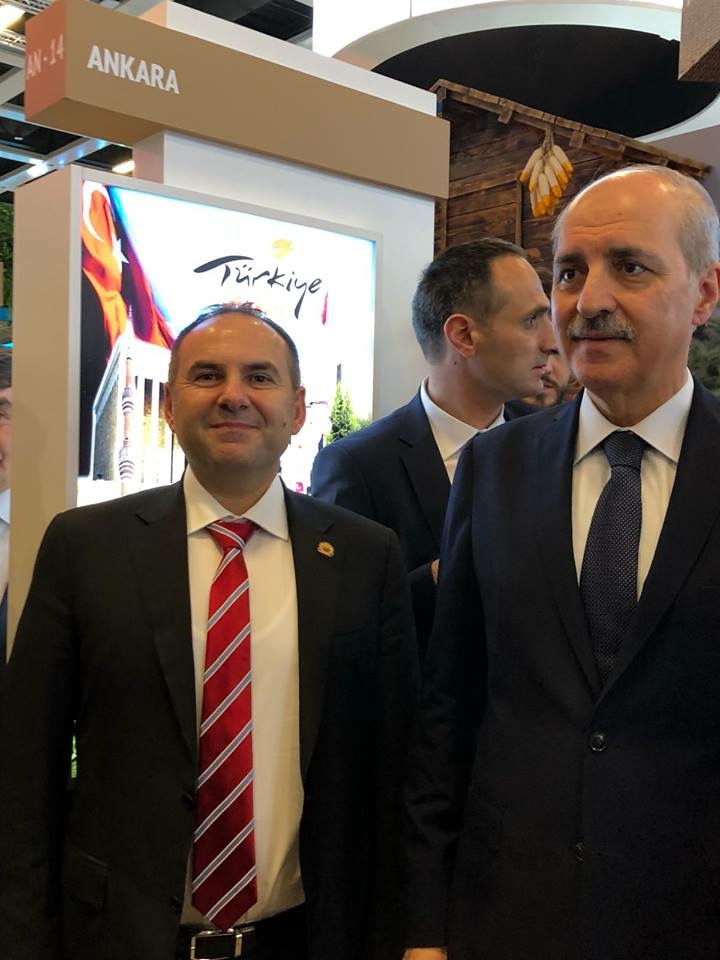 